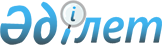 О внесении дополнений в постановление Правительства Республики Казахстан от 31 декабря 2010 года № 1511 "Об утверждении Правил субсидирования авиамаршрутов"Постановление Правительства Республики Казахстан от 8 ноября 2017 года № 722.
      Правительство Республики Казахстан ПОСТАНОВЛЯЕТ:
      1. Внести в постановление Правительства Республики Казахстан от 31 декабря 2010 года № 1511 "Об утверждении Правил субсидирования авиамаршрутов" (САПП Республики Казахстан, 2011 г., № 10-11, ст. 145) следующие дополнения:
      в Правилах субсидирования авиамаршрутов, утвержденных указанным постановлением:
      пункт 2 дополнить частью третьей следующего содержания:
      "Эксплуатационные расходы на определенный рейс рассчитываются в порядке, определяемом уполномоченным органом в сфере гражданской авиации.";
      пункт 5 дополнить подпунктом 3) следующего содержания:
      "3) авиамаршруты, соединяющие столицу, города республиканского значения и областные центры с объектами туристской деятельности и особо охраняемыми природными территориями республиканского значения, если маршрут носит социально значимый характер для развития региона.";
      пункт 8 дополнить абзацем следующего содержания:
      "В целях рационального использования выделенных денежных средств на субсидирование авиамаршрутов (по согласованию сторон в рамках договора бюджетного субсидирования регулярных авиамаршрутов), в случаях снижения или превышения фактической суммы, подлежащей субсидированию, над запланированным размером субсидий по авиамаршрутам, допускаются:
      изменение частоты выполнения рейсов;
      изменение тарифа в целях увеличения пассажиропотока и вывода маршрута на коммерческую основу на основании обращения местных исполнительных органов;
      перераспределение субсидий по направлениям авиамаршрутов в пределах общей суммы на год по согласованию с перевозчиками.".
      2. Настоящее постановление вводится в действие по истечении десяти календарных дней после дня его первого официального опубликования.
					© 2012. РГП на ПХВ «Институт законодательства и правовой информации Республики Казахстан» Министерства юстиции Республики Казахстан
				
      Премьер-Министр
Республики Казахстан

 Б. Сагинтаев
